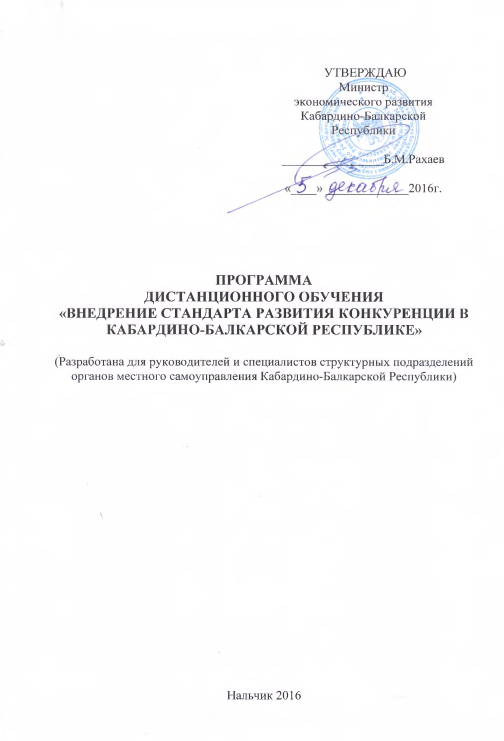 СОДЕРЖАНИЕ ВВЕДЕНИЕ ................................................................................................................................................. 3 1. ОБЩИЕ ПОЛОЖЕНИЯ ....................................................................................................... 32. ЦЕЛИ И ЗАДАЧИ ОБУЧЕНИЯ .......................................................................................... 3 3.ПЛАНИРОВАНИЕ И ОРГАНИЗАЦИЯ ОБУЧЕНИЯ .........................................................4 4.ОЦЕНКА ОБУЧАЮЩИХ ЗАНЯТИЙ ................................................................................ 6 ТЕМА №1Общие положения о стандарте развития конкуренции в субъектах РФ……………………………….. 6ТЕМА №2 Нормативные правовые документы, составляющие основу работы по внедрению стандарта развития конкуренции в регионах РФ. ....................................................................................................... 8 ТЕМА №3. Основные разделы  стандарта развития конкуренции............................................................................. ..9 ТЕМА №4 Определение уполномоченного органа исполнительной власти субъекта РФ по содействию развитию конкуренции в регионе………………….................................................................................. 11 ТЕМА №5 Рассмотрение вопросов содействия развитию конкуренции на заседаниях коллегиального органа при высшем должностном лице субъекта Российской Федерации ........................................... 12 ТЕМА №6. Утверждение перечня приоритетных и социально значимых рынков для содействия развитию конкуренции в субъекте РФ…………........................................................................................................ 14 ТЕМА №7 Разработка плана мероприятий («дорожной карты») по содействию развитию конкуренции в регионе...........................................................................................................................................................16 ТЕМА №8. Проведение мониторинга состояния и развития конкурентной среды на рынках товаров и услуг региона ......................................................................................................................................................... 17 ТЕМА №9. Создание и реализация механизмов общественного контроля за деятельностью субъектов естественных монополий...................................................................................................................... 19 ТЕМА №10. Повышение уровня информированности субъектов предпринимательской деятельности и потребителей товаров и услуг о состоянии конкурентной среды и деятельности по содействию развитию конкуренции в регионе ............................................................................................................. 21 ПРИЛОЖЕНИЕ № 1 Тематический план программы  дистанционного обучения «Внедрение стандарта развития конкуренции в Кабардино - Балкарской Республике»............................................................................. 23 ПРИЛОЖЕНИЕ № 2 Итоговое тестирование .............................................................................................................................. 25ВВЕДЕНИЕ1. ОБЩИЕ ПОЛОЖЕНИЯПрограмма подготовки руководителей и специалистов структурных подразделений органов местного самоуправления муниципальных образований Кабардино-Балкарской Республики, по вопросам внедрения Стандарта развития конкуренции в Кабардино-Балкарской Республике (далее – Программа), разработана в целях повышения организации и качества проведения плановых обучающих мероприятий для специалистов структурных подразделений муниципальных образований по вопросам содействия развитию конкуренции. Программа устанавливает общие требования к планированию, организации и проведению обучения сотрудников органов местного самоуправления,  уполномоченных в области развития конкурентной среды на рынках товаров и услуг.Задачами настоящей Программы являются:ознакомление и информирование специалистов администраций муниципальных образований Кабардино-Балкарской Республики о работе по внедрению Стандарта развития конкуренции в Кабардино-Балкарской Республике; -информирование о нормативно-правовой базе, регламентирующей деятельность по развитию конкурентной среды на рынках товаров и услуг; -осуществление итогового контроля подготовки работников администраций муниципальных образований Кабардино-Балкарской в направлении работы по внедрению Стандарта развития конкуренции в Кабардино-Балкарской Республике. 2. ЦЕЛИ И ЗАДАЧИ ОБУЧЕНИЯ  Основными целями проведения обучающих занятий  для работников структурных подразделений администрации муниципального образования, осуществляющих функции в области развития конкурентной среды на рынках товаров и услуг, являются: -первичное ознакомление со Стандартом развития конкуренции в субъектах Российской Федерации, утвержденным Распоряжением Правительства Российской Федерации от 5 сентября 2015 г. № 1738-р, определение основных целей и механизмов его внедрения; -изучение направлений взаимодействия с уполномоченным органом исполнительной власти Кабардино-Балкарской Республики для реализации системного и единообразного подхода к деятельности по развитию конкуренции на всей территории Российской Федерации с учетом специфики функционирования региональной экономики и рынков; -получение необходимых в профессиональной деятельности знаний об общих требованиях к осуществлению деятельности органов местного самоуправления муниципальных образований Кабардино-Балкарской Республики, направленной на создание условий для развития конкуренции в отраслях экономической деятельности хозяйствующих субъектов данной территории; -развитие у специалистов структурных подразделений администрации муниципальных образований требуемых профессиональных компетенций, формирование необходимых практических умений и навыков, необходимых для эффективного проведения работы по внедрению Стандарта развития конкуренции в Кабардино-Балкарской Республике; -поддержание и повышение уровня квалификации, необходимой для надлежащего исполнения должностных обязанностей, в том числе обновление теоретических и практических знаний и навыков. Задачами проведения обучающих занятий для работников структурных подразделений администрации муниципального образования, осуществляющих функции в области развития конкурентной среды на рынках товаров и услуг, являются:-изучение нормативных правовых документов, регламентирующих внедрение Стандарта развития конкуренции в субъектах РФ; -повышение качества работы по развитию конкурентной среды на рынках товаров и услуг в муниципальном образовании путем повышения профессионального уровня и компетенции ответственных работников; -формирование мотивации сотрудников структурных подразделений, осуществляющих функции в области развития конкурентной среды на рынках товаров и услуг, направленной на повышение качества создаваемых условий для развития конкуренции на муниципальном уровне, снижения административных барьеров выхода на муниципальные рынки. 3. ПЛАНИРОВАНИЕ И ОРГАНИЗАЦИЯ ОБУЧЕНИЯ Планирование и организация работы по обучению сотрудников структурных подразделений администрации муниципального образования, осуществляющих функции в области развития конкурентной среды на рынках товаров и услуг, возложена на заместителя главы администрации муниципального образования, курирующего вопросы экономики, а также непосредственного руководителя данного структурного подразделения. Тематический план программы  дистанционного обучения «Внедрение стандарта развития конкуренции в Кабардино-Балкарской Республике» представлен в Приложении №1. Данные обучающие мероприятия для работников структурных подразделений администрации муниципального образования, осуществляющих функции в области развития конкурентной среды на рынках товаров и услуг, проводятся дистанционно в виде изучения теоретических лекций, представленных в Программе (Тема №1-№10), путем самостоятельного ознакомления и изучения нормативно-правовых актов, ссылки на которые представлены в соответствующей теме.Предполагаются следующие направления подготовки сотрудников:-обучение специалистов структурных подразделений администрации муниципального образования, осуществляющих функции в области развития конкурентной среды на рынках товаров и услуг, направленное на повышение качества создаваемых условий для развития конкуренции  на муниципальном  уровне;-обучение специалистов структурных подразделений администрации муниципального образования, осуществляющих функции в области развития конкурентной среды на рынках товаров и услуг, направленное на развитие навыков эффективного взаимодействия  и общения с потребителями товаров и услуг, а также с представителями предпринимательского сообщества на муниципальных рынках;-повышение личностной и управленческой компетенции сотрудников структурных подразделений администрации муниципального образования, осуществляющих функции в области развития конкурентной среды на рынках товаров и услуг.Программа дистанционного обучения «Внедрение стандарта развития конкуренции в Кабардино-Балкарской Республике» предполагает следующие обязательные этапы:теоретическая часть обучения (теоретическая подготовка);самостоятельное 	изучение нормативных документов (самоподготовка);проверка знаний (итоговое тестирование).4. ОЦЕНКА ОБУЧАЮЩИХ ЗАНЯТИЙ По итогам каждого централизованного обучения проводится оценка качества проведенного мероприятия (итоговое тестирование приведено в Приложении №2) и проверка знаний сотрудников, участвующих в обучении.  В процессе прохождения обучающих занятий руководителям и работникам структурных подразделений администрации муниципального образования, осуществляющих функции в области развития конкурентной среды на рынках товаров и услуг, рекомендуется: -осуществлять самостоятельный оперативный контроль в форме собеседований, устных опросов;  -осуществлять постоянный контроль – оценка работы руководителем структурного подразделения (контрольные вопросы приведены после каждой Темы); -итоговый контроль – тестирование, выполнение которого предусмотрено по окончанию обучения. Проверку знаний после дистанционного централизованного обучения осуществляют специалисты уполномоченного органа на основании предоставленных результатов итогового тестирования. Проверке знаний подлежат все специалисты структурных подразделений администрации муниципального образования, осуществляющих функции в области развития конкурентной среды на рынках товаров и услуг, прошедшие обучение по соответствующей Программе. ТЕМА №1. ОБЩИЕ ПОЛОЖЕНИЯ О СТАНДАРТЕРАЗВИТИЯ КОНКУРЕНЦИИ В СУБЪЕКТАХ РФ.Стандарт развития конкуренции в субъектах Российской Федерации (далее - Стандарт) является концептуальным, системообразующим документом, аккумулирующим цели, задачи, принципы и направления непосредственной работы по развитию конкуренции на рынках товаров и услуг.Стандарт разработан во исполнение пункта 2 плана мероприятий по реализации системных мер по развитию конкуренции, входящего в план мероприятий («дорожную карту») «Развитие конкуренции и совершенствование антимонопольной политики», утвержденный распоряжением Правительства Российской Федерации от 28 декабря 2012 г. № 2579-р.Действующая редакция Стандарта утверждена распоряжением Правительства Российской Федерации от 5 сентября 2015 года № 1738-р. С 2015 года внедрение Стандарта развития конкуренции является обязательным для всех субъектов РФ.Стандарт развития конкуренции в субъектах Российской Федерации разработан при поддержке: Аналитического центра при Правительстве РФ; ФАС России; Агентства стратегических инициатив; Министерства экономического развития РФ.Содействие развитию конкуренции на основе Стандарта включено в показатели оценки эффективности деятельности высших должностных лиц субъектов РФ по созданию благоприятных условий ведения предпринимательской деятельности, утвержденные Указом Президента РФ от 10 сентября 2012 г. № 1276Целями Стандарта являются: установление требований к осуществлению деятельности органов исполнительной власти субъектов Российской Федерации, направленной на создание условий для развития конкуренции в отраслях экономической деятельности хозяйствующих субъектов данной территории; обеспечение реализации системного и единообразного подхода к деятельности по развитию конкуренции на всей территории Российской Федерации с учетом специфики функционирования региональной экономики и рынков; формирование прозрачной системы работы региональных органов государственной власти в части реализации результативных и эффективных мер по развитию конкуренции в интересах конечного потребителя товаров и услуг, субъектов предпринимательской деятельности, граждан Российской Федерации и общества в целом; создание стимулов и условий для развития и защиты субъектов малого и среднего предпринимательства, устранения административных барьеров. Задачами разработки и внедрения Стандарта в субъектах Российской Федерации является: Создание на региональном уровне условий для развития конкуренции; Учет региональных особенностей при развитии конкуренции на большей части рынков и в отраслях; Создание системы распространения лучших практик развития конкуренции; Снижение административных барьеров выхода на региональные и муниципальные рынки; Внедрения региональных мер поддержки малого и среднего бизнеса в приоритетных отраслях (с учетом особенностей каждого региона). Особое внимание нужно обратить на поддержку стартапов и вовлечение широких слоев населения в предпринимательство; Снижение доли государственного сектора в экономике региона до эффективного уровня, демонополизация и разгосударствление; Повышение открытости деятельности органов исполнительной власти и органов местного самоуправления, максимально полное размещение информации о доступах на рынки и к ресурсам. Усиление конкуренции может улучшить экономические показатели страны, открыть ее гражданам  новые возможности в мире бизнеса, а также снизить стоимость товаров и услуг во всех отраслях экономики. Однако, практическая работа по развитию конкуренции вследствие регионального характера большей части рынков товаров, работ и услуг концентрируется на региональном уровне власти. Содействие развитию конкуренции должно стать одним из приоритетов деятельности органов исполнительной власти субъекта Российской Федерации. Вместе с тем положения Стандарта делают существенный акцент на участие органов местного самоуправления в работе по внедрению Стандарта на территории соответствующего субъекта. Так, например, Стандартом предусмотрено заключение Соглашений (меморандумов) между органами исполнительной власти субъекта Российской Федерации и органами местного самоуправления о внедрении в субъекте Российской Федерации Стандарта. В рамках Соглашения органы местного самоуправления оказывают содействие органам исполнительной власти субъекта Российской Федерации  при внедрении ими Стандарта (пункт 4 раздела I Стандарта). Участие органов местного самоуправления предусмотрено во всех основных мероприятиях внедрения Стандарта.Суть внедрения  Стандарта состоит в том, что органы исполнительной власти регионов РФ в непосредственном взаимодействии с  органами местного самоуправления получают больше прав и возможностей действовать в отношении развития конкуренции между хозяйствующими субъектами, с учетом региональной специфики. Руководители органов исполнительной власти субъектов РФ и органов местного самоуправления получат возможность самостоятельно анализировать рынок, сложившуюся экономическую ситуацию в своем районе, поведение участников рынка и потребителей, а также их ожидания. На основании всех этих данных и будет приниматься решение о необходимых мерах для региона, в рамках единого Стандарта.  Таким образом, внедрение Стандарта развития конкуренции в регионах РФ будет основано  на местных особенностях экономики и ее потенциале не в целом по России, а в каждом отдельно взятом регионе. При разработке мер, должны будут быть учтены все существующие проблемы, административные барьеры, существование естественных монополий в субъекте РФ. Контрольные вопросы: Каким нормативным документом и когда утвержден Стандарт? Кто принимал участие в разработке Стандарта? Цели и задачи разработки Стандарта? Принципы внедрения Стандарта? Формы взаимодействия органов исполнительной власти субъектов Российской Федерации с органами местного самоуправления муниципальных образований? ТЕМА №2.НОРМАТИВНЫЕ ПРАВОВЫЕ ДОКУМЕНТЫ,СОСТАВЛЯЮЩИЕ ОСНОВУ РАБОТЫ ПО ВНЕДРЕНИЮ СТАНДАРТАРАЗВИТИЯ КОНКУРЕНЦИИ В РЕГИОНАХ РФ. Специалистам структурных подразделений администрации муниципального образования, осуществляющих функции в области развития конкурентной среды на рынках товаров и услуг, необходимо ознакомиться с нормативно-правовой базой, регламентирующей те и или иные вопросы развития конкуренции, принятые на федеральном и региональном уровне.Перечень нормативных правовых документов, обязательных для изучения:Федеральный закон 26 июля 2006 года № 153-ФЗ "О защите конкуренции". Федеральный закон от 28 декабря 2009 года № 381-ФЗ "Об основах государственного регулирования торговой деятельности в Российской Федерации". Распоряжение Правительства Российской Федерации от 5 сентября 2015 г. № 1738-р «Стандарт развития конкуренции в субъектах Российской Федерации». Распоряжение Правительства РФ от 19 сентября 2013 г. № 1689-р «Об утверждении Концепции и плана мероприятий ("дорожной карты") по созданию и развитию механизмов общественного контроля за деятельностью субъектов естественных монополий с участием потребителей». Распоряжение Правительства Российской Федерации от 10 февраля 2015 г. № 190-р, изменения которые вносятся в Распоряжение Правительства Российской Федерации от 10 апреля 2014 года № 570-р.  Приказ Минэкономразвития России от 4 февраля 2016 г. № 43 «О внесении изменений в приказ Минэкономразвития России от 15 мая 2014 г. № 266 «Об утверждении методики расчета значений показателей оценки эффективности деятельности руководителей федеральных органов исполнительной власти и высших должностных лиц (руководителей высших исполнительных органов государственной власти) субъектов Российской Федерации по созданию благоприятных условий ведения предпринимательской деятельности, в отношении которых Минэкономразвития России является федеральным органом исполнительной власти, ответственным за предоставление информации о достигнутых значениях показателей». Распоряжение Правительства РФ от 28 декабря 2012 г. № 2579-р (ред. от 24 ноября 2014 г.) «Об утверждении плана мероприятий («дорожной карты») «Развитие конкуренции и совершенствование антимонопольной политики» и отмене распоряжений Правительства РФ от 19 мая 2009 г.№ 691-р. Поручение Первого заместителя председателя Правительства Российской Федерации И.И. Шувалова от 02.04.14 года ИШ-П13-2189. Кроме того, специалистам  структурных подразделений администрации муниципального образования, осуществляющих функции в области развития конкурентной среды на рынках товаров и услуг, следует провести оценку существующей нормативной базы, принятой в муниципальном образовании, способствующей (либо препятствующей) развитию конкуренции. В их числе могут быть: принятые органами местного самоуправления нормативные правовые акты, направленные на исполнение Стратегии социально-экономического развития Кабардино-Балкарской Республики, нормативно-правовые акты, принятые в области инвестиционной деятельности, в области содействия малому и среднему бизнесу на территории муниципального образования. Проанализировать правоприменительную практику по данным нормативно-правовым документам.Контрольные вопросы: 1. Перечислите документы федерального уровня, регламентирующие основы развития конкуренции в Российской Федерации? 2. Приняты ли на уровне муниципального образования нормативно-правовые акты, способствующей (либо препятствующей) развитию конкуренции? Если «да», то перечислите их. ТЕМА № 3.ОСНОВНЫЕ РАЗДЕЛЫ СТАНДАРТА РАЗВИТИЯ КОНКУРЕНЦИИ. Структурно Стандарт развития конкуренции в регионах Российской Федерации состоит из 8 основных разделов, раздел I включает в себя общие положения, информация об остальных разделах и их реализации в Кабардино-Балкарской Республике представлена в таблице: Контрольные вопросы: Сколько разделов включает Стандарт развития конкуренции в субъектах Российской Федерации? Перечислите наименования разделов Стандарт развития конкуренции в субъектах Российской Федерации? Охарактеризуйте каждый из разделов Стандарта развития конкуренции в субъектах Российской Федерации? Как на сегодняшний день реализуется Стандарт развития конкуренции в Кабардино-Балкарской РеспубликеОпределен ли орган исполнительной власти Кабардино-Балкарской Республике, уполномоченный по содействию развитию конкуренции? ТЕМА №4.ОПРЕДЕЛЕНИЕ УПОЛНОМОЧЕННОГО ОРГАНАИСПОЛНИТЕЛЬНОЙ ВЛАСТИ СУБЪЕКТАРОССИЙСКОЙ ФЕДЕРАЦИИ ПО СОДЕЙСТВИЮРАЗВИТИЮ КОНКУРЕНЦИИ В РЕГИОНЕ.В субъекте Российской Федерации должен быть определен уполномоченный орган исполнительной власти субъекта Российской Федерации по содействию развитию конкуренции в регионе (далее Уполномоченный орган).  В соответствии со Стандартом к полномочиям Уполномоченного органа относятся:формирование проекта перечня с аргументированным обоснованием выбора каждого рынка и представление его на рассмотрение и утверждение высшему должностному лицу; подготовка ежегодного доклада о состоянии и развитии конкурентной среды на рынках товаров, работ и услуг субъекта Российской Федерации для его рассмотрения и утверждения коллегиальным органом; разработка проекта «дорожной карты» и представление его на рассмотрение и утверждение высшему должностному лицу; координация деятельности органов исполнительной власти субъекта Российской Федерации по выполнению мероприятий, предусмотренных «дорожной картой»; организация проведения и (или) проведение не реже 2 раз в год обучающих мероприятий и тренингов для органов местного самоуправления по вопросам содействия развитию конкуренции; формирование при принятии высшим должностным лицом решения, предусматривающего систему поощрений, рейтинга муниципальных образований в части их деятельности по содействию развитию конкуренции и обеспечению условий для благоприятного инвестиционного климата; размещение информации о деятельности по содействию развитию конкуренции и соответствующие материалы на официальном сайте уполномоченного органа в сети «Интернет»; рассмотрение обращений субъектов предпринимательской деятельности, потребителей товаров, работ и услуг и общественных организаций, представляющих интересы потребителей, по вопросам содействия развитию конкуренции, относящимся к компетенции уполномоченного органа; организация проведения мониторинга состояния и развития конкурентной среды на рынках товаров, работ и услуг субъекта Российской Федерации. В соответствии с постановлением Правительства КБР от 4 февраля 2015г. № 15-ПП уполномоченным органом по содействию развитию конкуренции определено Министерство экономического развития Кабардино-Балкарской Республики.Контрольные вопросы: Каким документом регламентируется определение уполномоченного органа по содействию развитию конкуренции в регионе? Перечислите основные полномочия уполномоченного органа в соответствии со Стандартом развития конкуренции в субъектах Российской Федерации? ТЕМА №5. РАССМОТРЕНИЕ ВОПРОСОВ СОДЕЙСТВИЯ РАЗВИТИЮКОНКУРЕНЦИИ НА ЗАСЕДАНИЯХ КОЛЛЕГИАЛЬНОГО ОРГАНАПРИ ВЫСШЕМ ДОЛЖНОСТНОМ ЛИЦЕ СУБЪЕКТАРОССИЙСКОЙ ФЕДЕРАЦИИПроекты правовых актов, а также иные документы и информация, подготавливаемые в целях стимулирования развития конкуренции, подлежат рассмотрению коллегиальным координационным и совещательным органом, созданным при высшем  должностном лице субъекта Российской Федерации. В состав коллегиального органа (в том числе в рамках отдельных специализированных рабочих групп по направлениям) включаются: а) руководители или заместители руководителей уполномоченного органа, а также иных органов исполнительной власти субъекта Российской Федерации, в функции которых входит реализация мероприятий по содействию развитию конкуренции;б) представители совета муниципальных образований, и (или) иных объединений муниципальных образований, и (или) органов местного самоуправления;в) представители общественных организаций, действующих в интересах предпринимателей и потребителей товаров, работ и услуг; г) представители региональной комиссии по проведению административной реформы; д) представители научных, 	исследовательских, проектных, аналитических организаций и технологических платформ; е) представители потребителей товаров, работ и услуг, задействованные в механизмах общественного контроля за деятельностью субъектов естественных монополий, а также представители некоммерческих объединений, действующих в интересах технологических и ценовых аудиторов; ж) представители объединений сельскохозяйственных товаропроизводителей, переработчиков сельскохозяйственной продукции, крестьянских (фермерских) хозяйств и сельскохозяйственных кооперативов; з) представители объединений, действующих в интересах сферы рыбного хозяйства; и) представители профессиональных союзов и обществ, в том числе представители организаций, действующих в интересах кадрового обеспечения высокотехнологичных отраслей промышленности; к) представители организаций, действующих в интересах независимых директоров; л) эксперты и специалисты иных направлений (конструкторы, инженеры, изобретатели, инноваторы, специалисты в области программного обеспечения, информационно-коммуникационных технологий, медицинских и биотехнологий, нанотехнологий, альтернативной энергетики и энергоэффективности, нового материаловедения, представители научнотехнологического и промышленно-делового сообщества, участники процесса, задействованные в рамках развития междисциплинарных исследований, направленных на прорывные разработки и открытия, и др.). В заседаниях коллегиального органа могут принимать участие, а также являться членами отдельных специализированных рабочих групп по направлениям: представители территориальных органов 	федеральных органов исполнительной власти, в том числе Федеральной антимонопольной службы, Федеральной налоговой службы, Федеральной службы государственной статистики, Федеральной службы государственной регистрации, кадастра и картографии, Федеральной службы по надзору в сфере защиты прав потребителей и благополучия человека; уполномоченный по защите прав предпринимателей в субъекте Российской Федерации; уполномоченный по правам человека в субъекте Российской Федерации. В соответствии с Указом Главы Кабардино-Балкарской Республики от 14 апреля 2015 г. № 49-УГ был создан Совет при Главе Кабардино-Балкарской Республики по инвестициям и предпринимательству – коллегиальный, совещательный орган, образованный в целях координации деятельности по выработке предложений, направленных на создание эффективных механизмов повышения конкурентоспособности экономики, развития предпринимательства и укрепления инвестиционного климата в Кабардино-Балкарской Республики.Деятельность Совета имеет огромное значение, поскольку является формой координации и контроля за проводимой всеми органами исполнительной власти республики, а также органами местного самоуправления работой по развитию конкуренции в республике. Контрольные вопросы: С какой целью создается коллегиальный орган при высшем должностном лице субъекта российской Федерации? Кто может входить в состав  коллегиального органа? Кто может принимать участие в заседаниях коллегиального органа? Перечислите состав Совета по содействию развитию конкуренции в Кабардино-Балкарской Республике. Перечислите задачи Совета по содействию развитию конкуренции в Кабардино-Балкарской Республике. ТЕМА № 6.УТВЕРЖДЕНИЕ ПЕРЕЧНЯ ПРИОРИТЕТНЫХ И СОЦИАЛЬНО ЗНАЧИМЫХ РЫНКОВ ДЛЯ СОДЕЙСТВИЯ РАЗВИТИЮ КОНКУРЕНЦИИ В СУБЪЕКТЕ РОССИЙСКОЙ ФЕДЕРАЦИИ Уполномоченный орган разрабатывает проект перечня, состоящего из перечня приоритетных рынков и перечня социально значимых рынков, обосновывая выбор каждого рынка из приоритетных или социально значимых рынков, и устанавливает целевые показатели в отношении таких рынков. На федеральном уровне Стандартом определены 11 социально значимых рынков для развития конкуренции: рынок услуг дошкольного образования; рынок услуг детского отдыха и оздоровления; рынок услуг дополнительного образования детей; рынок медицинских услуг; рынок услуг психолого-педагогического сопровождения детей с ограниченными возможностями здоровья; рынок услуг в сфере культуры; рынок услуг жилищно-коммунального хозяйства; розничная торговля; рынок услуг перевозок пассажиров наземным транспортом;  рынок услуг связи; рынок услуг социального обслуживания населения. Данный перечень является обязательным как для субъекта Российской Федерации, так и для муниципальных образований, входящих в его состав, но не является статичным, он может расширяться в соответствии с меняющейся экономической ситуацией и потребностями населения.Муниципальным образованиям на основании проводимого мониторинга и анализа ситуации по развитию конкуренции в целом, необходимо проанализировать текущее состояние и перспективы дальнейшего развития всех социально значимых рынков.Перечень приоритетных рынков разрабатывается на основе анализа результатов мониторинга. При этом в него ежегодно вносятся изменения с учетом результатов указанного анализа. Критериями могут выступать следующие показатели:  -данные опросов хозяйствующих субъектов и потребителей;-наличие определенных проблем, препятствующих развитию конкуренции (жалобы, обращения потребителей (покупателей) и т.д.);-потенциал данных рынков и возможность их использования в качестве источников импортозамещения; -рынки товаров, работ и услуг несырьевого сектора экономики с высокой степенью передела и добавленной стоимости конечной продукции, имеющей экспортный потенциал и др.-наличие потенциала по развитию производств высокотехнологичной продукции и (или) технически сложной продукции с перспективными технологиями, стремящимися к инновационным системам полного цикла в Российской Федерации и имеющими потенциал достижения новых технологических уровней и (или) потенциал встраивания в глобальную производственную и технологическую кооперацию. Утверждение перечня приоритетных и социально-значимых рынков для содействия развитию конкуренцииНа сегодняшний день, на заседании Совета при Главе по инвестициям и предпринимательству представлен проект перечня приоритетных и социально-значимых рынков для развития конкуренции, в состав которого вошли: Приоритетные рынки:1. рынок услуг дошкольного образования; 2. рынок услуг детского отдыха и оздоровления; 3. рынок услуг дополнительного образования детей; 4. рынок медицинских услуг; 5. рынок услуг психолого-педагогического сопровождения детей с ограниченными возможностями здоровья; 6. рынок услуг в сфере культуры; 7. рынок услуг жилищно-коммунального хозяйства; 8. розничная торговля; 9. рынок услуг перевозок пассажиров наземным транспортом;10. рынок услуг связи; 11. рынок услуг социального обслуживания населения.Социально-значимые рынки:1. рынок строительства жилья;2. рынок сельскохозяйственной отрасли;3. рынок туристских услуг.Контрольные вопросы: Сколько социально значимых рынков для развития конкуренции определены Стандартом? Какие рынки социально значимые или приоритетные должны быть определены на уровне субъекта Российской Федерации? Критерии для отбора и 	включения 	рынков в перечень приоритетных? ТЕМА №7. РАЗРАБОТКА ПЛАНА МЕРОПРИЯТИЙ («ДОРОЖНОЙ КАРТЫ») ПО СОДЕЙСТВИЮ РАЗВИТИЮ КОНКУРЕНЦИИ В РЕГИОНЕ. «Дорожная карта» (План мероприятий) является инструментом планирования деятельности органов исполнительной власти субъекта Российской Федерации по содействию развитию конкуренции, утверждаемым высшим должностным лицом субъекта Российской Федерации (руководителем высшего исполнительного органа государственной власти субъекта Российской Федерации). «Дорожная карта» разрабатывается на основе анализа результатов мониторинга. При этом в «дорожную карту» ежегодно вносятся изменения с учетом результатов указанного анализа. При разработке и реализации «дорожной карты», а также при внесении в нее изменений осуществляются: определение процессов, необходимых для реализации требований по развитию конкуренции; определение последовательности и взаимодействия этих процессов, а также их приоритетность; определение критериев и методов, необходимых для обеспечения результативности и эффективности как при осуществлении этих процессов, так и при управлении ими; обеспечение ресурсов и информации, необходимых для поддержания этих процессов и их мониторинга; определение принципов и порядка взаимодействия органов исполнительной власти субъекта Российской Федерации с органами местного самоуправления; мониторинг, измерение и анализ процессов, необходимых для реализации требований в отношении развития конкуренции; мероприятия, необходимые для достижения запланированных результатов.«Дорожной картой» предусматриваются системные мероприятия, а также следующие выполняемые органами исполнительной власти субъекта Российской Федерации мероприятия, в отношении которых органы местного самоуправления могут быть соисполнителями в рамках соглашения: а) содействие развитию конкуренции для каждого из предусмотренных «дорожной картой» социально значимых рынков субъекта Российской Федерации; б) содействие развитию конкуренции для каждого из предусмотренных «дорожной картой» приоритетных рынков субъекта Российской Федерации. Мероприятия, предусмотренные «дорожной картой», на основании соглашения могут содержать мероприятия для муниципальных образований. В соответствии с пп. 4.2.2., 4.2.3 Соглашения о внедрении Стандарта развития конкуренции в Кабардино-Балкарской Республике администрация муниципального образования реализует мероприятия «дорожной карты» по: а) содействию развитию конкуренции для каждого из предусмотренных «дорожной картой» социально значимых рынков Кабардино-Балкарской Республики; б) содействию развитию конкуренции для каждого из предусмотренных «дорожной картой» приоритетных рынков Кабардино-Балкарской Республики. Разрабатывает и утверждает план реализации мероприятий «дорожной карты» с указанием конкретных исполнителей и сроков выполнения. Контрольные вопросы: Что представляет собой «Дорожная карта» по содействию развития конкуренции в регионе? Что является основанием для разработки дорожной карты? Какие мероприятия может включать в себя дорожная карта? Как осуществляется взаимодействие органов исполнительной власти субъекта Российской Федерации и органов местного самоуправления при реализации «Дорожной карты»? ТЕМА № 8.ПРОВЕДЕНИЕ МОНИТОРИНГАСОСТОЯНИЯ И РАЗВИТИЯ КОНКУРЕНТНОЙСРЕДЫ НА РЫНКАХ ТОВАРОВ И УСЛУГ РЕГИОНА Одним из ключевых инструментов внедрения Стандарта является мониторинг состояния и развития конкурентной среды на рынках товаров, работ и услуг.Уполномоченный орган ежегодно организует проведение мониторинга.В соответствии с требованиями Стандарта мониторинг должен включать в себя следующие составляющие: мониторинг наличия (отсутствия) административных барьеров и оценки состояния конкурентной среды субъектами предпринимательской деятельности. Данный блок включает в себя анализ информации по поступившим жалобам (обращениям) на наличие тех или иных административных барьеров, препятствий со стороны органов государственной власти; мониторинг удовлетворенности потребителей качеством товаров, работ, услуг на товарных рынках  муниципального образования и состоянием ценовой конкуренции. Информация анализируется и обобщается на основании данных проведенных опросов, информации общественных организаций и т.д.; мониторинг удовлетворенности субъектов предпринимательской деятельности и потребителей товаров, работ, услуг качеством официальной информации о состоянии конкурентной среды; мониторинг деятельности субъектов естественных монополий на территории муниципального образования; мониторинг деятельности хозяйствующих субъектов, доля участия муниципального образования в которых составляет 50 и более процентов. Источниками  информации для мониторинга являются: результаты опросов (анкетирования) субъектов предпринимательской деятельности и потребителей товаров, работ, услуг; обращения в органы местного самоуправления по вопросу качества конкурентной среды, наличия административных барьеров и т.д.; статистические данные, показатели, характеризующие  состояние экономики и социальной сферы муниципального образования; и др. В соответствии с п. 4.2.4., 4.2.3 Соглашения о внедрении стандарта развития конкуренции в Кабардино-Балкарской Республике администрация муниципального образования предоставляет министерству информацию для проведения мониторинга о наличии административных барьеров, оценки состояния конкурентной среды субъектами предпринимательской деятельности, удовлетворенности потребителей качеством товаров, работ и услуг на товарных рынках республики, удовлетворенности субъектов предпринимательской деятельности и потребителей товаров, работ и услуг качеством официальной информации о состоянии конкурентной среды в республике, в том числе посредством анкетирования не реже двух раз в год в виде аналитической справки. По результатам проведенного мониторинга уполномоченный орган готовит доклад, содержащий в том числе: -характеристику состояния конкуренции на рынках, включенных в перечень, а также анализ факторов, ограничивающих конкуренцию; -данные мониторинга наличия административных барьеров и оценки состояния конкурентной среды субъектами предпринимательской деятельности, а также мониторинга удовлетворенности потребителей качеством товаров, работ и услуг на товарных рынках субъекта Российской Федерации; -информацию о результатах общественного контроля за деятельностью субъектов естественных монополий; -анализ результативности и эффективности деятельности органов исполнительной власти субъекта Российской Федерации и органов местного самоуправления по содействию развитию конкуренции, включая оценку результатов реализации мероприятий, предусмотренных «дорожной картой» в субъекте Российской Федерации;-предложения об улучшении эффективности и результативности деятельности органов исполнительной власти субъекта Российской Федерации, органов местного самоуправления и территориальных органов федеральных органов исполнительной власти в области содействия развитию конкуренции, а также об улучшении качества (уровень доступности, полнота, скорость и удобство получения) официальной информации по результатам деятельности территориальных органов федеральных органов исполнительной власти, в том числе Федеральной антимонопольной службы, Федеральной налоговой службы, Федеральной службы государственной статистики, Федеральной службы государственной регистрации, кадастра и картографии и Федеральной службы по надзору в сфере защиты прав потребителей и благополучия человека.Доклад ежегодно в срок до 10 марта года, следующего за отчетным, направляется уполномоченным органом в Федеральную антимонопольную службу, Министерство экономического развития Российской Федерации, автономную некоммерческую организацию «Аналитический центр при Правительстве Российской Федерации» и в автономную некоммерческую организацию «Агентство стратегических инициатив по продвижению новых проектов».Доклад рассматривается и утверждается коллегиальным органом и размещается на официальном сайте уполномоченного органа в сети «Интернет».Контрольные вопросы: 1.Что представляет собой мониторинг развития конкуренции в регионе?2.Что является составляющими мониторинга развития конкуренции?3.Какие источники информации могут использоваться при проведении мониторинга?4.Какой документ формирует уполномоченный орган по результатам мониторинга?ТЕМА №9.СОЗДАНИЕ И РЕАЛИЗАЦИЯ МЕХАНИЗМОВ ОБЩЕСТВЕННОГОКОНТРОЛЯ ЗА ДЕЯТЕЛЬНОСТЬЮ СУБЪЕКТОВЕСТЕСТВЕННЫХ МОНОПОЛИЙОрганы исполнительной власти субъекта Российской Федерации должны обеспечить контроль за раскрытием информации в соответствии с действующими стандартами и формами раскрытия информации об осуществляемой в регионе деятельности субъектов естественных монополий, а также обеспечить общественный контроль за деятельностью органов исполнительной власти субъекта Российской Федерации, осуществляющих регулирование деятельности субъектов естественных монополий. Субъекты естественных монополий, осуществляющие деятельность на территории региона, размещают для общего сведения информацию о своей деятельности, в том числе: -информацию о реализуемых и планируемых к реализации на территории субъекта Российской Федерации инвестиционных программах, включая ключевые показатели эффективности реализации таких программ;-информацию о результатах технологического и ценового аудита инвестиционных проектов с указанием экспертной организации, осуществляющей технологический и ценовой аудит, информации о параметрах заключенного с такой экспертной организацией договора на проведение технологического и ценового аудита (техническое задание, цена договора, сроки исполнения этапов работ по договору), а также итоги экспертного обсуждения результатов технологического и ценового аудита представителями потребителей товаров, работ и услуг, задействованных в механизмах общественного контроля за деятельностью субъектов естественных монополий;-информацию о структуре тарифов на услуги (включая проект тарифной заявки), параметрах качества и надежности предоставляемых товаров, работ и услуг, стандартах качества товаров, работ и услуг (стандартах качества обслуживания потребителей товаров, работ и услуг) и процедур предоставления товаров, работ и услуг потребителям, а также о наличии в составе инвестиционного комитета при совете директоров субъектов естественных монополий представителей потребителей товаров, работ и услуг субъектов естественных монополий и независимых экспертов;-иную информацию о своей деятельности, предусмотренную к обязательному раскрытию в соответствии с законодательством Российской Федерации.Раскрытие указанной информации должно осуществляться в установленном законодательством порядке на определяемом Правительством Российской Федерации интернет-портале, в том числе с помощью размещения ссылок на вышеуказанную информацию на официальных сайтах органов исполнительной власти субъекта Российской Федерации в сети Интернет, включая интернет-портал субъекта Российской Федерации, созданный с целью представления инвестиционных возможностей региона. Органы исполнительной власти субъекта Российской Федерации должны обеспечить создание и реализацию механизмов общественного контроля за деятельностью субъектов естественных монополий, в рамках которых должен быть обеспечен обязательный учет мнения потребителей товаров  и услуг субъектов естественных монополий при осуществлении тарифного регулирования, а также при согласовании и утверждении инвестиционных программ субъектов естественных монополий, схем территориального планирования субъектов Российской Федерации и муниципальных районов, генеральных планов поселений и городских округов. Для этих целей органы исполнительной власти субъекта Российской Федерации должны проводить соответствующие информационные кампании, обеспечивающие донесение до всех участников общественного контроля информации о порядке проведения вышеуказанных процедур. Контрольные вопросы: 1.Что представляет собой раскрытие информации об осуществляемой в регионе деятельности субъектов естественных монополий? 2.Какая информация о деятельности естественных монополий подлежит раскрытию? 3. Какие способы раскрытия информации предусмотрены? ТЕМА №10.ПОВЫШЕНИЕ УРОВНЯ ИНФОРМИРОВАННОСТИ СУБЪЕКТОВПРЕДПРИНИМАТЕЛЬСКОЙ ДЕЯТЕЛЬНОСТИ И ПОТРЕБИТЕЛЕЙ ТОВАРОВ И УСЛУГ О СОСТОЯНИИ КОНКУРЕНТНОЙ СРЕДЫ И ДЕЯТЕЛЬНОСТИ ПО СОДЕЙСТВИЮ РАЗВИТИЮ КОНКУРЕНЦИИ В РЕГИОНЕС целью повышения уровня информированности субъектов предпринимательской деятельности и потребителей товаров и услуг нa официальных сайтах субъекта Российской Федерации в сети Интернет и интернет-портале субъекта Российской Федерации, созданном с целью представления инвестиционных возможностей региона, должна размещаться информация (включая разъяснения к ней) о выполнении требований настоящего Стандарта и мероприятий «дорожной карты», а также документы, принимаемые во исполнение требований Стандарта и «дорожной карты» и в целях содействия развитию конкуренцию в регионе. Информация о деятельности органов исполнительной власти субъекта Российской Федерации и органов местного самоуправления (в рамках соглашения) по содействию развитию конкуренции в регионе также представляется для общего сведения в средствах массовой информации: печатных и сетевых изданиях, теле- и радиопрограммах.На сайте уполномоченного органа www.economykbr.ru создан раздел «Стандарт развития конкуренции»ПРИЛОЖЕНИЕ № 1к Программе дистанционного обучения «Внедрение стандарта развития конкуренции в Кабардино-Балкарской Республике»Тематический план программы дистанционного обучения«Внедрение стандарта развития конкуренции в Кабардино-Балкарской Республике».Продолжительность программы составляет не менее 10 часов.Форма занятий – самостоятельное изучение лекций, вопросы для самоконтроля.   ПРИЛОЖЕНИЕ № 2к Программе дистанционного обучения «Внедрение стандарта развития конкуренции в Кабардино-Балкарской Республике» ИТОГОВОЕ ТЕСТИРОВАНИЕ 1. В каком году и каким документом утвержден действующий Стандарт развития конкуренции в субъектах Российской Федерации: а) в 2013 году Распоряжением Правительства РФ; б) в 2015 году Распоряжением Правительства РФ; в) в 2014 году Указом Президента РФ; г) в 2012 году Распоряжением Правительства РФ. 2. Целью разработки Стандарта развития конкуренции в субъектах Российской Федерации является: а) установление системного и единообразного подхода к осуществлению деятельности органов исполнительной власти субъектов Российской Федерации, органов местного самоуправления и территориальных органов федеральных органов исполнительной власти по созданию с учетом региональной специфики условий для развития конкуренции между хозяйствующими субъектами в отраслях экономики; б) содействие формированию прозрачной системы работы органов исполнительной власти субъектов Российской Федерации в части реализации результативных и эффективных мер по развитию конкуренции в интересах потребителей товаров, работ и услуг, в том числе субъектов предпринимательской деятельности, граждан и общества; в) заинтересованность высшего должностного лица - высшее должностное лицо обеспечивает единство целей и направлений деятельности органов исполнительной власти субъекта Российской Федерации для результативной и эффективной реализации стандарта; г) выявление потенциала развития экономики Российской Федерации, включая научно-технологический и человеческий потенциал. 3. Стандарт развития конкуренции в субъектах Российской Федерации является:а) документом стратегического планирования; б) концептуальным, системообразующим документом, аккумулирующим цели, задачи, принципы и направления непосредственной работы по развитию конкуренции на рынках товаров и услуг; в) документом, регламентирующим деятельность розничных рынков; г) документом, регламентирующим деятельность оптовых рынков. 4. Принципами внедрения стандарта являются: а) ориентация на потребителя; б) системный подход; в) постоянное улучшение деятельности; г) все вышеперечисленное. 5. Каким документом предлагается закрепить взаимодействие между органами исполнительной власти субъекта Российской Федерации и органами местного самоуправления по внедрению  в субъекте Российской Федерации стандарта: а) договор; б) соглашение; в) приказ; г) на усмотрение органа исполнительной власти. 6. В субъекте Российской Федерации уполномоченный орган определяется из числа: а) органов исполнительной власти субъектов Российской Федерации; б) общественных организаций; в) представителей предпринимательского сообщества; г) территориальных подразделений федеральных органов власти; 7. В соответствии с постановлением Правительства КБР от 4 февраля 2015г. № 15-ПП уполномоченным органом по развитию конкуренции в Кабардино-Балкарской Республике определено: а) министерство финансов КБР; б) Управление ФАС по КБР; в) министерство экономического развития КБР;8. К полномочиям уполномоченного органа в сфере развития конкуренции относят: а) формирование проекта перечня с аргументированным обоснованием выбора каждого рынка и представляет его на рассмотрение и утверждение высшему должностному лицу; б) подготовка ежегодного доклада о состоянии и развитии конкурентной среды на рынках товаров, работ и услуг субъекта Российской Федерации для его рассмотрения и утверждения коллегиальным органом; в) разработка проекта «дорожной карты» и представление его на рассмотрение и утверждение высшему должностному лицу; г) все вышеперечисленное. 9. Участие органов местного самоуправления предусмотрено в основных мероприятиях внедрения Стандарта а) всех; б) нескольких; в) двух; г) трех. 10. На федеральном уровне Стандартом определены 11 социально значимых рынков для развития конкуренции, этот перечень является: а) обязательным для регионов; б) носит рекомендательный характер; в) является обязательным, но также может быть дополнен другими видами рынков; г) по усмотрению уполномоченного органа. 11. Критериями выбора приоритетных рынков могут выступать следующие показатели:а) наличие 	определенных 	проблем, 	препятствующих 	развитию конкуренции (жалобы, обращения потребителей (покупателей) и т.д.),  б) потенциал данных рынков и возможность их использования в качестве источников импортозамещения; в) наличие потенциала по развитию производств высокотехнологичной продукции и (или) технически сложной продукции с перспективными технологиями, стремящимися к инновационным системам полного цикла в Российской Федерации и имеющими потенциал достижения новых технологических уровней и (или) потенциал встраивания в глобальную производственную и технологическую кооперацию; г) наличие наибольшего числа предпринимателей на рынке. 12.  Перечень приоритетных рынков для развития конкуренции в регионе утверждается: а) уполномоченным органом; б) коллегиальным органом; в) высшим должностным лицом субъекта РФ; г) Правительством РФ. На сегодняшний день, на заседании Совета по содействию развитию конкуренции в Кабардино-Балкарской Республике представлен проект перечня приоритетных рынков для развития конкуренции, в состав которого вошли: а) рынок бытовых услуг; б) рынок сельскохозяйственной продукции; в) рынок туристических услуг; г) рынок ЖКХ. 13. Инструментом планирования деятельности органов исполнительной власти субъекта Российской Федерации по содействию развитию конкуренции, утверждаемым высшим должностным лицом субъекта Российской Федерации, является: а) план мероприятий («дорожная карта»); б) годовой отчет муниципальных образований; в) ежегодный доклад; г) мониторинг развития конкуренции. 14. Ежегодный доклад о состоянии и развитии конкуренции в регионе ежегодно, направляется уполномоченным органом в:а) Федеральную антимонопольную службу;б) Министерство экономического развития Российской Федерации;в) автономную некоммерческую организацию "Аналитический центр при Правительстве Российской Федерации" и в автономную некоммерческую организацию "Агентство стратегических инициатив по продвижению новых проектов";г) все вышеперечисленное.15. Администрация муниципального образования предоставляет министерству экономического развития Кабардино-Балкарской Республики информацию для проведения мониторинга о:а) наличии административных барьеров 	и оценки состояния конкурентной среды субъектами предпринимательской деятельности;б) удовлетворенности потребителей качеством товаров, работ и услуг на товарных рынках Кабардино-Балкарской Республики;в) ассортименте представленных товаров на продуктовых рынках;г) динамике цен на продовольственные товары.16. Администрация муниципального образования: а) разрабатывает и утверждает план реализации мероприятий «дорожной карты» с указанием конкретных исполнителей и сроков выполнения; б) предоставляет уполномоченному органу методические материалы и дает разъяснения по внедрению на территории Кабардино-Балкарской Республики Стандарта развития конкуренции; в) формирует ежегодный отчет о состоянии и развитии конкурентной среды на рынках товаров, работ и услуг Кабардино-Балкарской Республики;г) все вышеперечисленное.17. Срок направления ежегодного доклада о состоянии и развитии конкуренции в регионе: а) до 10 февраля; б) до 10 апреля; в) до 10 марта; г) по согласованию с федеральными органами. 18. Соглашением между муниципальными образованиями и уполномоченным органом Кабардино-Балкарской Республики о внедрении Стандарта развития конкуренции в Кабардино-Балкарской Республике предусмотрено взаимодействие по следующим направлениям: а) достижение целевых показателей и выполнение мероприятий, предусмотренных «дорожной картой»; б) организация и проведение мониторинга состояния и развития конкурентной среды на рынках товаров, работ и услуг Кабардино-Балкарской Республики; в) размещение на официальном сайте министерства в информационно-телекоммуникационной сети «Интернет» информации о деятельности по содействию развитию конкуренции и соответствующих материалов; г) все вышеперечисленное. Раздел СтандартаВыполнение вКабардино-Балкарской РеспубликеПримечаниеII.II.Определение уполномоченного органа по содействию развитию конкуренции+ Министерство экономики Кабардино - Балкарской Республики (в соответствии с постановлением Правительства КБР от 4 февраля 2015г. № 15-ПП) IIIРассмотрение вопросов содействия развитию конкуренции на заседаниях коллегиального органа+ Указ Главы Кабардино-Балкарской Республики от 13 апреля 2015г. № 49-УГ«О совете при Главе Кабардино-Балкарской Республики по инвестициям и предпринимательству» VIIIУтверждение перечня приоритетных рынков для содействия развитию конкуренции+ На заседании Совета по инвестициям и предпринимательству при Главе КБР одобрен  перечень приоритетных рынков по содействию развитию конкуренции на территории КБР: 1.Рынок строительства жилья;2.Рынок сельскохозяйственной отрасли;3.Рынок туристских услуг.IIVРазработка «дорожной карты» по содействию развитию конкуренции+На заседании Совета по инвестициям и предпринимательству при Главе КБР одобрен План мероприятий («дорожная карта») по содействию развитию конкуренции и по развитию конкурентной среды КБРVVVVПроведение мониторинга состояния и развития конкурентной среды региона+/- Министерством экономического развития Кабардино-Балкарской Республики планируется проведение мониторинга путем анкетирования производителей и потребителей товаров и услуг. Разработаны анкеты и опросники. VVIVVIСоздание и реализация механизмов общественного контроля за деятельностью субъектов естественных монополий+ Указ Главы Кабардино-Балкарской Республики от 1 декабря 2014 г.№ 247-УГ (в ред.от 1 марта 2016г.) «О межотраслевом Совете потребителей по вопросам деятельности субъектов естественных монополий при Главе КБР» VVIIVVIIПовышение уровня информированности субъектов предпринимательской деятельности и потребителей товаров, работ и услуг о состоянии конкурентной среды и деятельности по содействию развитию конкуренции+ Раздел «Стандарт развития конкуренции» на официальном сайте министерства экономического развития КБР№ п/п Наименование разделов/тем Всего часов Содержание 1. Введение в программу обучения 1 Общие положения. Цели и задачи обучения.  2. Тема 1. Общие положения о Стандарте развития конкуренции в субъектах РФ 1 Что такое Стандарт развития конкуренции в регионах РФ, кем и когда утвержден. Цели, задачи, принципы. 3. Тема 2. Нормативные правовые документы, составляющие основу работы по внедрению Стандарта развития конкуренции в регионах РФ 1 Изучение перечня нормативных правовых документов  4. Тема 3. Основные разделы  стандарта развития конкуренции 1 Краткая характеристика разделов Стандарта и состояния их реализации в КБР5. Тема 4. Определение уполномоченного органа исполнительной власти субъекта Российской Федерации по содействию развитию конкуренции в регионе 1 Требование Стандарта, его реализация в КБР 6. Тема 5. Рассмотрение вопросов содействия развитию конкуренции на заседаниях коллегиального органа при высшем должностном лице субъекта РФ.1 Понятие коллегиального органа, документ регламентирующий его создание. 7. Тема 6. Утверждение перечня приоритетных и социально значимых рынков для содействия развитию конкуренции в субъекте российской федерации1  Понятие приоритетных и социально значимых рынков, порядок их определения и утверждения.8. Тема 7. Разработка плана мероприятий («дорожной карты») по содействию развитию конкуренции в регионе 1 Понятие «дорожной карты», цели и принципы ее формирования, порядок утверждения 9. Тема 8. Проведение мониторинга состояния и развития конкурентной среды на рынках товаров и услуг региона 1 Понятие мониторинга состояния и развития конкурентной среды на рынках товаров и услуг, способы его проведения источники информации 10. Тема 9. Создание и реализация механизмов общественного контроля за деятельностью объектов естественных монополий 1 Раскрывается требование Стандарта. 11. Тема 10. Повышение уровня информированности субъектов предпринимательской деятельности и потребителей товаров и услуг о состоянии конкурентной среды и деятельности по содействию развитию конкуренции в регионе 1 Раскрывается требование Стандарта. 12. Итоговое тестирование 1 